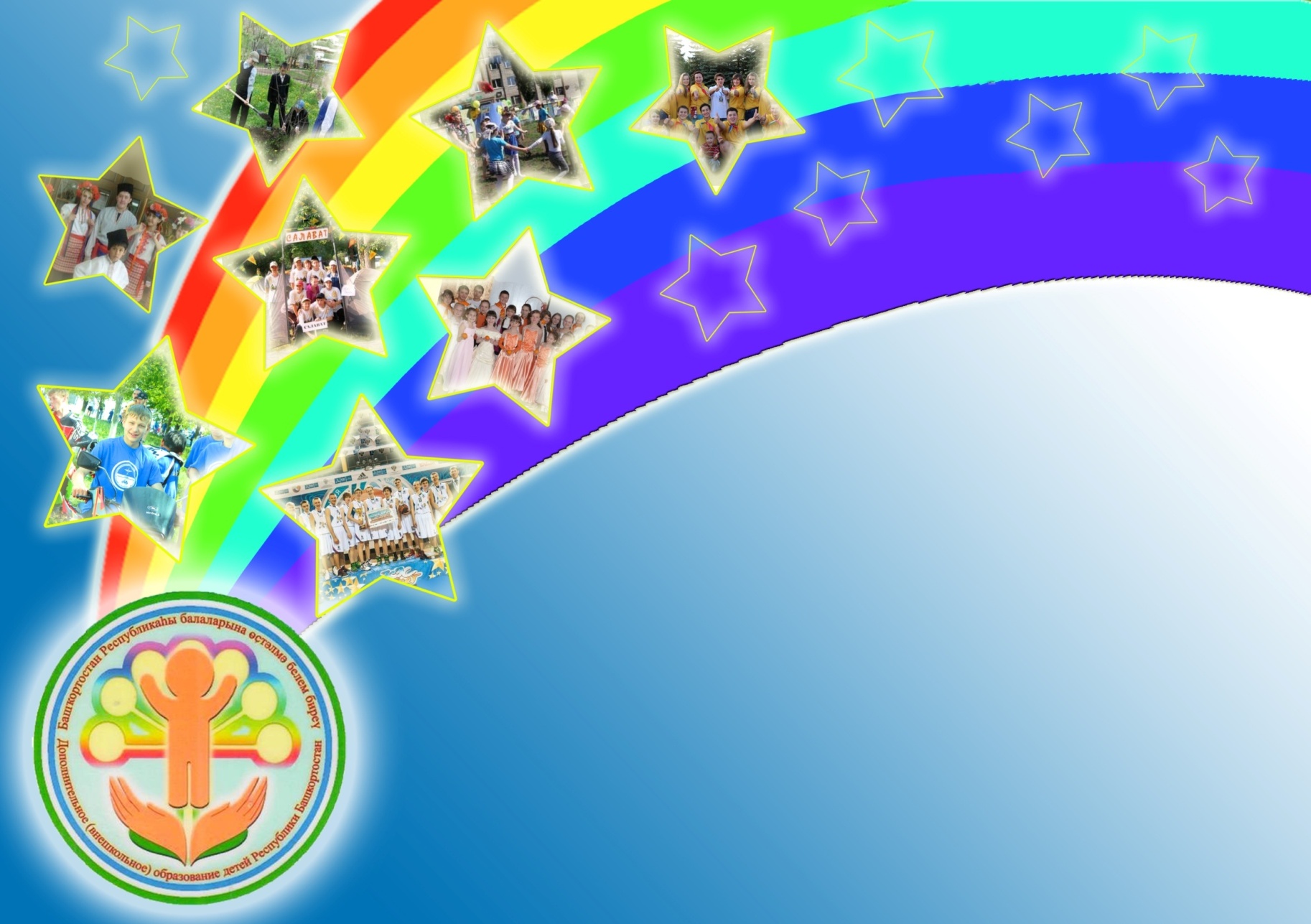 Муниципальное бюджетное образовательное учреждениедополнительного образования детей«Центр детского (юношеского) технического творчества»городского округа город Салават Республики БашкортостанСценарий церемонии награждения победителей и призеров«Созвездие талантов»Заведующая отделом по организационно-массовой работе МБОУ ДОД «ЦД(Ю)ТТ» г. Салават Габитова Светлана Фирусовна2014 г.  В рамках Национальной образовательной стратегии «Наша новая школа» и Модернизации образования одним из приоритетных направлений развития общего образования является создание условий для раскрытия способностей учащихся, подготовка к жизни в современных условиях. В городе Салавате целенаправленно поддерживается творческая среда, обеспечивается возможность самореализации детей, обучающихся в учреждениях дополнительного образования детей через проведение городских массовых мероприятий, организацию участия детей в мероприятиях различного уровня – соревнованиях, конкурсах, олимпиадах  направленных на выявление и поддержку одарённых детей. Главной задачей воспитания подрастающего поколения в современном быстро меняющемся мире, является формирование позитивной, созидательной, творческой личности, ориентированной на успех. От педагогов и родителей зависит развитие потенциальных возможностей и талантов, заложенных в каждом маленьком человеке. Желание: «Хочу творить!» есть в ребенке с рождения, но вселить уверенность: «Могу сделать!» и помочь довести работу до конца: «Я сделал!» могут только взрослые.  Стимулирование и поощрение одаренных воспитанников; награждение дипломами, грамотами, благодарственными письмами за высокие достижения в творческой, исследовательской, проектной, спортивной деятельности помогает формировать у ребенка уверенность в своих силах, повышать его здоровую самооценку, развивать стремление добиваться лучших результатов своей деятельности, формировать положительную мотивацию к учению.В системе поощрительных мер, повышающих мотивацию воспитанников к обучению в городе Салавате стало хорошей традицией завершать учебный год проведением церемонии награждения одаренных детей «Созвездие талантов», проявившие свои таланты в течение года.Грамоты и благодарственные письма номинантам и их педагогам вручают руководители учреждений дополнительного образования города и представители управления образования. Актуальность: поддержка одаренных и талантливых детей на полноценное развитие и реализацию своей одаренности.Цель: поощрение одарённых детей, проявивших особые успехи в изучении общеобразовательных дисциплин, победителей районных, областных и международных конкурсов, научно – практических конференций, выставок, фестивалей, спортивных соревнований. Награждение  проводится по номинациям:ПолиолимпиадникиМеждународный уровеньВсероссийский уровеньРеспубликанский уровеньУчастники: номинантами конкурса являются дети, обучающиеся в учреждениях дополнительного образования г. Салават, добившие успехов 2013-2014 учебном году.Дети  выдвигаются учреждением по итогам побед в прошедшем учебном году по заявке-анкете (Приложение №1). К заявке прилагаются копии грамот и дипломов,  подтверждающие победы, призовые местаСценарий праздника «Созвездие талантов - 2014»Фанфары. Без объявления ведущих выступление: Образцовая цирковая студия "Серпантин", руководители Виктор Степанович и Любовь Михайловна Ризины, "Пчелки".Вед. за кулисами: Нашу программу открыли воспитанники детского юношеского центра «Юность». Образцовая цирковая студия «Серпантин» под руководством Любови и Виктора Ризиных. Выход ведущих.Ведущий 1:  «Если  звезды зажигают - значит это кому-нибудь нужно, значит это необходимо, чтобы каждый вечер над крышами загоралась, хотя бы одна звезда...»Ведущий 2: Сегодня, в этом зале, зажжется не одна звезда, а  целое «Созвездие Талантов -2014» ФанфарыВедущий 1: Великое созвездие талантов,Вы молодежь и достояние Планеты.Вы мастера, певцы и музыканты,И солнцем ласковым согреты.Ведущий 2: Путь дружба процветает наша И яркие запомнятся моменты.Вы делаете планету крашеПод шум оваций и аплодисменты!Ведущий1: Добрый день, уважаемые  гости!Ведущий 2: Здравствуйте, дорогие взрослые и дети!Ведущий 1: Мы рады приветствовать вас на церемонии награждения победителей и призёров республиканских, всероссийских и международных фестивалей, конкурсов, соревнований, акций, выставок, слётов. Ведущий 2: Ежегодно мы собираемся на самом долгожданном и одном из самых красивых праздников в нашем городе «Созвездие талантов».   Героями нашего праздника сегодня стали 450  ребят -  из 8-ми  организаций дополнительного образования детей нашего города.Ведущий 1: К сожалению, вместимость нашего зала  не позволила пригласить всех этих замечательных и талантливых детей, но и они не останутся без наград. Лауреаты будут награждены благодарственными письмами Управления образования Администрации городского округа город Салават Республики Башкортостан. А сегодня в нашем зале собрались победители мероприятий различного уровня.Ведущий 2: Сложилось немало прекрасных традиций проведения торжества. Но каждый год - это волнение, ожидание чего-то необычного. Каждый присутствующий в зале внес частицу своего таланта, знаний, умений в образовательное пространство города.Ведущий 1:  Для открытия праздника мы приглашаем на сцену начальника Управления образования Администрации городского округа города Салават Республики Башкортостан Фрузу Ягафаровну Хабибуллину                                  Выступление Ф.Я.Хабибуллиной Ведущий 2: Для вас поет воспитанница Центра искусств Рахматуллина Руфина в сопровождении образцового хореографического коллектива «Шоу-балет «Шарм».РЕСПУБЛИКАНСКИЙ УРОВЕНЬВедущий 2: Человек как звезда рождается
                     Средь неясной, туманной млечности,
                     В бесконечности начинается
                     И кончается в бесконечности.
                     Поколениями созидателей
                     Век за веком земля нетленная,
                    Человек, как звезда рождается,
                    Чтоб светлее стала вселенная!Ведущий 1:  Мы начинаем награждение победителей Республиканских фестивалей, конкурсов и соревнований по итогам 2013-2014 учебного года.Ведущий 2: Для награждения победителей Республиканского уровня приглашается директор Детско-юношеской спортивной школы  Хисаметдинов Ильдар Мубаракович.   Ведущий 1:  На сцену приглашаются  победители республиканских мероприятий.Ведущий 2:  Спасибо, ребята! Новых побед! Спасибо, Ильдар Мубаракович. Приглашаем пройти в зрительный зал.Ведущий 1:  Мы продолжаем награждение победителей республиканских мероприятий. Для награждения приглашается директор Детской эколого-биологической станции  Голованова Анна Николаевна. На сцену приглашаются  ребята. Ведущий 1: Спасибо, ребята, спасибо, Анна Николаевна,  просим вас пройти в зрительный зал.Ведущий 2:  Вас поздравляют воспитанники Детско-юношеской спортивной школы кандидаты в мастера спорта Рогожина Анастасия, Савичева Олеся, Скорнякова Юлия.ВСЕРОССИЙСКИЙ УРОВЕНЬВедущий 1: Однажды,  наблюдя за солнечным светилом Михайло Васильевич Ломоносов воскликнул: «Открылась бездна, звезд полна звездам числа нет, бездне дна». Так и сегодня мы  можем повторить эту вселенскую истину, но только в адрес наших ребят,  ведь именно они стали  победителями  всероссийских мероприятий, а это значит, что  именно им  предстоит великая миссия - стать той элитой общества, которой предстоит осветить эту бездну своими знаниями, умениями и стараниями.Ведущий 2: Наша церемония не случайно носит название «Созвездие талантов». Подняться на свой небосвод, на свою вершину, покорить свой Олимп сегодня смогут те, кто принес славу городу Салават, кто защищал его честь на конкурсах и соревнованиях по всей России. В этом зале сегодня  собрались  ЧЕСТЬ и ГОРДОСТЬ, «золотой фонд»  нашего города.              Ведущий 1: Для награждения победителей Всероссийских соревнований, фестивалей и  конкурсов приглашается директор Центра искусств Румия Махмудовна Агишева.      Ведущий 2:  На сцену приглашаются …Ведущий 1:  Спасибо, ребята. Спасибо, Румия Махмудовна. Просим пройти всех в зал на свои места.  Для вас музыкальный подарок ансамбля «Райдуга», Воскресная украинская школа.МЕЖДУНАРОДНЫЙ УРОВЕНЬВедущий 1:           Молодость – стремительное время,          Путь ее всегда стремится ввысь.          И к полёту будь готов всё время,          Даже если ждать его всю жизнь. Ведущий 2: В 2014 году исполнилось 80 лет со дня рождения Юрия Алексеевича Гагарина. Его имя увековечено навсегда.  Школьником Гагарин ходил в технический кружок, где смастерил летающую модель самолета.  Юрий  Алексеевич  мечтал  о небе и много работал для осуществления своей мечты. В ремесленном училище посещал физический кружок и аэроклуб, именно там у него родились мечты о космосе. Ведущий 1: У Юрия Алексеевича Гагарина мечты сбылись - он первый человек, который полетел в космос. А у вас - все впереди, надо ещё многое узнать. Но какое большое значение в жизни человека играет мечта! У каждого человека она должна быть, ведь это - вектор, путь, цель жизни.Мечтайте, ребята – всё случится.С мечтою надо к звездам стремится! Ведущий 2: Мы начинаем награждение ребят, которые принесли победы на Международном уровне. Для награждения победителей Международных конкурсов, фестивалей и олимпиад на сцену приглашается директор Детско-юношеского центра «Юность» Альбина Рамилевна  Фахретдинова.На сцену приглашаются Ведущий  1:  Спасибо, Альбина Рамилевна, ребята. Просим всех пройти в зрительный зал.Ведущий 2: Мы продолжаем награждение победителей международных мероприятий. Для награждения приглашается директор Центра туризма и краеведения  Аминева Ольга Владиславовна.2 ведущий:  Спасибо. Просим пройти вас в зрительный зал. Ведущий 1:  Для вас музыкальный подарок Дворца детского творчества. Герасимов Даниил, эстрадная студия «Воля».Ведущий 2:  Сияют звёзды на Олимпе,К вершинам сделан первый шаг,Международные победыДостались вам не просто так!Ведущий 1:  На сцену для награждения победителей международных мероприятий приглашается директор Воскресной украинской школы Людмила Владимировна Воловикова. Ведущий 2:  На сцену для награждения приглашаются: Ведущий 1:  Людмила Владимировна, ребята, спасибо. Просим пройти вас в зрительный зал. Ведущий 2: Мы продолжаем награждение победителей международных мероприятий. Для награждения приглашаем директора Дворца детского творчества    Светлану Николаевну Свечникову.  На сцену для награждения приглашаются:Ведущий 2: Спасибо, Светлана Николаевна, ребята. Приглашаем пройти в зрительный зал.Ведущий 1:  Для вас танцевальный подарок  воспитанников Центра искусств. Образцовый хореографический коллектив «Калинка», «Кубаляк».ПОЛИОЛИМПИАДНИКИВедущий 1: Сегодня наш славный праздник,
Наш заключительный финал
Итогов разных номинаций
И награждений час настал!
Пусть главные грядут итоги,
К вершинам сделан первый шаг.
Опора, слава и надежда -
мы гордо называем вас!Ведущий 2: Для награждения многократных победителей и призеров международных, Всероссийских, республиканских мероприятий на сцену приглашается директор Центра технического творчества Инна Анатольевна Галиева. Приглашаются обучающиеся:Ведущий 2: Спасибо, Инна Анатольевна, ребята. Приглашаем пройти в зрительный зал.Ведущий 1: Для награждения многократных победителей и призеров международных, Всероссийских, республиканских мероприятий на сцену приглашается заместитель директора  учебно-методического центра  Тучкина Наталья Петровна.  На сцену для награждения приглашаем:Ведущий 2:  Спасибо, ребята, Наталья Петровна. Просим вас пройти в зрительный зал. В честь победителей танцует хореографическая школа Дворца детского  творчества «Дружба. RU» с композицией «Странные ангелы».Ведущий 1:  Продолжаем награждение многократных победителей и призеров международных, Всероссийских, республиканских мероприятий на сцену приглашается    главный специалист Управления образования городского округа город Салават Арестова Олеся Викторовна. Приглашаются обучающиеся Ведущий 2: Спасибо, Олеся Викторовна, ребята. Просим вас пройти в зрительный зал.ЗАКЛЮЧЕНИЕВедущий 2:           На ученической планете
         Открыто новое созвездие.
         Его зажгли трудом познания
         Те, кто достиг уже призвания
         На сложном поприще наук.
         Их просто звездами зовут!Ведущий 1: Конечно, наши звезды зажглись не просто так, а от горячих сердец замечательных и талантливых педагогов. Давайте все вместе поблагодарим их и искупаем в овациях.Ведущий 2:  Эти педагоги работают в организациях дополнительного образования детей города Салават. 8 организаций образуют ярчайшее созвездие на образовательном небосводе нашего города. А возглавляют организации дополнительного образования самые трудолюбивые, самые харизматичные, самые креативные руководители.Ведущий 1:  Для награждения огранизаций дополнительного образования детей приглашается Начальник Управления образования  г. Салавата  Хабибуллина Фруза Ягафаровна.Ведущий 2: На сцену приглашаются: 1. Директор Детско-юношеской спортивной школы  Ильдар Мубаракович Хисаметдинов, Почетный работник общего образования Российской Федерации, Отличник физической культуры и спорта Российской Федерации, заслуженный работник образования Республики Башкортостан, депутат Совета городского округа город Салават. 2. Директор Детской эколого-биологической станции г. Салавата  Анна Николаевна Голованова, отличник образования Республики Башкортостан, Почетный работник общего образования Российской Федерации.3. Директор Центра искусств Румия Махмудовна Агишева, отличник образования Республики Башкортостан,  награждена Почетной грамотой Министерства образования Российской федерации.       4. Директор Детско-юношеского центра «Юность» Альбина Рамилевна Фахретдинова, награждена Почетной грамотой Министертсав образования Республики Башкортостан.5. Директор Воскресной украинской школы Людмила Владимировна Воловикова, отличник образования Республики Башкортостан, Почетный работник общего образования Российской Федерации.6. Директор Центра туризма и краеведения  Ольга Владиславовна Аминева, отличник образования Республики Башкортостан, Почетный работник общего образования Российской Федерации.7. Директор Центра технического творчества Инна Анатольевна Галиева. отличник образования Республики Башкортостан, Почетный работник общего образования Российской Федерации.8. Директор Дворца детского творчества    Светлана Николаевна Свечникова, награждена Почетной грамотой Министерства образования Республики Башкортостан. 2 ведущий. Спасибо, Фруза Ягафаровна, руководители. Просим всех пройти на свои места. Ведущий 1:  Дорогие друзья! Мы вам представили золотой фонд детства и юношества  нашего родного города. Какая многочисленная армия победителей предстала сегодня перед нами. Это наша мощь, наша гордость. Мы всех поздравляем  с нашей победой. И пусть следующий год подарит нам еще больший успех. Ведущий 1:  И в завершении   праздника «Созвездие талантов-2014» впервые на этой сцене прозвучит песня, которая мы надеемся, станет гимном нашего праздника. В исполнении ______________ звучит песня «Созвездие талантов» Давайте все вместе поддержим артистов. Ведущий 2: Пусть у каждого из вас в сердце горит свой огонь творчества, в глазах горит огонь познания, а в душе огонь нравственности и добра.До новых встреч!                     Песня «Созвездие талантов»  1. На синем куполе небес как сказочный магнитК себе созвездие чудес манитВ мир дружбы, света и добра по звёздному путиГотовы мы хоть до утра идтиВсе обиды и печали ты скорее прочь гониЗдесь в созвездии талантов зажигаются огниЗдесь в созвездии талантов зажигаются огни2.Вовек в себе скрывать нельзя талантливой душиНа праздник ты к своим друзьям спешишьИ если песню запоёшь с друзьями вместе тыСозвездье новое найдёшь мечтыВсе обиды и печали ты скорее прочь гониЗдесь в созвездии талантов зажигаются огниЗдесь в созвездии талантов зажигаются огниВсе обиды и печали ты скорее прочь гониЗдесь в созвездии талантов зажигаются огниЗдесь в созвездии талантов зажигаются огниУровень: Международный   ВсероссийскийРеспубликанский (нужное подчеркнуть)	АНКЕТА-ЗАЯВКАУЧАСТНИКА ГОРОДСКОГО ПРАЗДНИКА «СОЗВЕЗДИЕ ТАЛАНТОВ» среди УДОД,посвященного церемонии награждения призеров и победителей конкурсов, соревнований, олимпиад, фестивалей и выставок1. ФИ участника 2. Направление деятельности 3. Название мероприятия 4. Результат       5. ФИО руководителя 6. Учреждение, представляющее участника»7. Контактный телефон руководителя Директор                                                                          __________Ведущий 1:  Наименование учрежденияВедущий 1:  Наименование учреждения1. Ф.И. ребенка или название детского коллектива2.   …Мероприятие, в  котором одержал победу.Ведущий 1:  Наименование учрежденияВедущий 1:  Наименование учреждения1. Ф.И. ребенка или название детского коллектива2.   …Мероприятие, в  котором одержал победу.Ведущий 1:  Наименование учрежденияВедущий 1:  Наименование учреждения1. Ф.И. ребенка или название детского коллектива2.   …Мероприятие, в  котором одержал победу.Ведущий 1:  Наименование учрежденияВедущий 1:  Наименование учреждения1. Ф.И. ребенка или название детского коллектива2.   …Мероприятие, в  котором одержал победу.Ведущий 1:  Наименование учрежденияВедущий 1:  Наименование учреждения1. Ф.И. ребенка или название детского коллектива2.   …Мероприятие, в  котором одержал победу.Ведущий 1:  Наименование учрежденияВедущий 1:  Наименование учреждения1. Ф.И. ребенка или название детского коллектива2.   …Мероприятие, в  котором одержал победу.Ведущий 1:  Наименование учрежденияВедущий 1:  Наименование учреждения1. Ф.И. ребенка или название детского коллектива2.   …Мероприятие, в  котором одержал победу.Ведущий 1:  Наименование учрежденияВедущий 1:  Наименование учреждения1. Ф.И. ребенка или название детского коллектива2.   …Мероприятие, в  котором одержал победу.Ведущий 1:  Наименование учрежденияВедущий 1:  Наименование учреждения1. Ф.И. ребенка или название детского коллектива2.   …Мероприятие, в  котором одержал победу.Ведущий 1:  Наименование учрежденияВедущий 1:  Наименование учреждения1. Ф.И. ребенка или название детского коллектива2.   …Мероприятие, в  котором одержал победу.№ п/пФИ участникаИННДата рожденияСвидетельствоо рождении\ паспортДомашний адрес, телефон